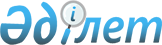 Тараз қаласында 2016 жылға арналған мектепке дейінгі тәрбие мен оқытуға мемлекеттік білім беру тапсырысын, жан басына шаққандағы қаржыландыру және ата-ананың ақы төлеу мөлшерін бекіту туралыЖамбыл облысы Тараз қалалық әкімдігінің 2016 жылғы 11 қаңтардағы № 3 қаулысы. Жамбыл облысы Әділет департаментінде 2016 жылғы 18 қаңтарда № 2908 болып тіркелді      РҚАО-ның ескертпесі.

      Құжаттың мәтінінде түпнұсқаның пунктуациясы мен орфографиясы сақталған.

      "Қазақстан Республикасындағы жергілікті мемлекеттік басқару және өзін-өзі басқару туралы" Қазақстан Республикасының 2001 жылғы 23 қаңтардағы Заңының 31, 37 баптарына және "Білім туралы" Қазақстан Республикасының 2007 жылғы 27 шілдедегі Заңының 6 бабының 4 тармағының 8-1) тармақшасына сәйкес Тараз қаласының әкімдігі ҚАУЛЫ ЕТЕДІ: 

      1. Қосымшаға сәйкес Тараз қаласында 2016 жылға арналған мектепке дейінгі тәрбие мен оқытуға мемлекеттік білім беру тапсырысын, жан басына шаққандағы қаржыландыру және ата-ананың ақы төлеу мөлшері бекітілсін.

      2. Осы қаулының орындалуын бақылау Тараз қаласы әкімінің орынбасары Маржан Төреғұлқызы Қожаеваға жүктелсін.

       3. Осы қаулы әділет органдарында мемлекеттiк тiркелген күннен бастап күшiне енедi және оның алғашқы ресми жарияланған күнінен кейін күнтізбелік он күн өткен соң қолданысқа енгізіледі.

 Тараз қаласында 2016 жылға мектепке дейінгі тәрбие мен оқытуға мемлекеттік білім беру тапсырысын, жан басына шаққандағы қаржыландыру және ата-ананың ақы төлеу мөлшері      Ескерту. Қосымша жаңа редакцияда– Жамбыл облысы Тараз қаласы әкімдігінің 27.07.2016 № 510 қаулысымен; өзгерістер енгізілді - Жамбыл облысы Тараз қаласы әкімдігінің 13.10.2016 № 717 қаулысымен (алғашқы ресми жарияланған күнінен кейін күнтізбелік 10 күн өткен соң қолданысқа енгізіледі).


					© 2012. Қазақстан Республикасы Әділет министрлігінің «Қазақстан Республикасының Заңнама және құқықтық ақпарат институты» ШЖҚ РМК
				
      Қала әкімі 

Н. Календеров
Тараз қаласы әкімдігінің
2016 жылғы 11 қаңтардағы
№3 қаулысына қосымшаАтауы

Мемлекеттік білім беру тапсырысы, (орын) оның ішінде қаржыландырылатын

Мемлекеттік білім беру тапсырысы, (орын) оның ішінде қаржыландырылатын

Бір айға жан басына шаққандағы қаржыландыру мөлшері, (теңге) оның ішінде қаржыландырылатын

Бір айға жан басына шаққандағы қаржыландыру мөлшері, (теңге) оның ішінде қаржыландырылатын

Бір айға жан басына шаққандағы қаржыландыру мөлшері, (теңге) оның ішінде қаржыландырылатын

Бір айға ата-ананың ақы төлеу мөлшері (теңге)

Атауы

Республикалық нысаналы трансферт тер есебінен (орын)

Жергілікті бюджет есебінен (орын)

Республикалық нысаналы трансферт тер есебінен (теңге)

Республика лық бюджет есебінен қаржылана тын балабақшалар мен шағын орталықтарға қосымша жергілікті бюджет есебінен қарастырыл ған қаражат (теңге)

Жергі лікті бюджет есебі нен (теңге)

Бір айға ата-ананың ақы төлеу мөлшері (теңге)

Мектепке дейінгі мемлекеттік ұйымдар

Мектепке дейінгі мемлекеттік ұйымдар

Мектепке дейінгі мемлекеттік ұйымдар

Мектепке дейінгі мемлекеттік ұйымдар

Мектепке дейінгі мемлекеттік ұйымдар

Толық күндік шағын орталықтар

975

1091

15 841

0

15 841

8 750

Оның ішінде:

Мектепке дейінгі жеке меншік ұйымдар (шағын орталық)

Мектепке дейінгі жеке меншік ұйымдар (шағын орталық)

Мектепке дейінгі жеке меншік ұйымдар (шағын орталық)

Мектепке дейінгі жеке меншік ұйымдар (шағын орталық)

Мектепке дейінгі жеке меншік ұйымдар (шағын орталық)

Мектепке дейінгі жеке меншік ұйымдар (шағын орталық)

Мектепке дейінгі жеке меншік ұйымдар (шағын орталық)

Жауапкершілігі шектеулі серіктестігі "Сағи-Жарқын"

45

0

15 841

0

0

12 000

Мемлекеттік балабақшалар

6 318

8 818

23 357

0

0

8 750

30 бала дейін

0

0

0

0

0

0

31 ден 50 бала

0

0

0

0

0

0

51 ден 75 бала

75

68

23 357

4 120

36 061

8 750

76 дан 100 бала

0

100

0

0

26 368

8 750

101 ден 150 бала

380

259

23 357

12 727

29 367

8 750

151 ден 200 бала

0

536

0

0

20 316

8 750

201 ден жоғары

3 130

6 511

23 357

6 786

19 162

8 750

Барлығы:

3 585

7474

"Тараз қаласы әкімдігінің білім бөлімінің" № 12 арнайы гастроэнтерологиялық балабақшасы" мемлекеттік коммуналдық қазыналық кәсіпорны, "Тараз қаласы әкімдігінің білім бөлімінің № 17 "Арнайы туберкулездік" балабақшасы" мемлекеттік коммуналдық қазыналық кәсіпорны

0

654

0

0

23 630

8 750

"Тараз қаласы әкімдігінің білім бөлімінің № 6 "Арнаулы логопедтік" балабақшасы" мемлекеттік коммуналдық қазыналық кәсіпорны, "Тараз қаласы әкімдігінің білім бөлімінің № 8 "Арнайы логопедтік "балалар бақшасы" мемлекеттік коммуналдық қазыналық кәсіпорны

0

690

0

0

24 533

8 750

Мектепке дейінгі жеке меншік ұйымдар (балабақшалар)

Мектепке дейінгі жеке меншік ұйымдар (балабақшалар)

Мектепке дейінгі жеке меншік ұйымдар (балабақшалар)

Мектепке дейінгі жеке меншік ұйымдар (балабақшалар)

Мектепке дейінгі жеке меншік ұйымдар (балабақшалар)

Мектепке дейінгі жеке меншік ұйымдар (балабақшалар)

Мектепке дейінгі жеке меншік ұйымдар (балабақшалар)

Жауапкершілігі шектеулі серіктестігі "Ақ қайын"

115

0

23 357

0

0

20 000

Жауапкершілігі шектеулі серіктестігі "Солнышко Тараза"

150

0

23 357

0

0

27 000

Жауапкершілігі шектеулі серіктестігі "Сағи-Жарқын"

120

0

23 357

0

0

15 000

Жауапкершілігі шектеулі серіктестігі "Ақүрпек"

105

0

23 357

0

0

25 000

Жауапкершілігі шектеулі серіктестігі "Абылай-Сана-2003" "Інжу" балабақшасы

280

0

23 357

0

0

35 000

Жауапкершілігі шектеулі серіктестігі "Нур шашу" балабақша"

50

0

23 357

0

0

12 000

Жауапкершілігі шектеулі серіктестігі "Аяулым Айбопе"

50

0

23 357

0

0

15 000

Жауапкершілігі шектеулі серіктестігі "Сәби-жан"

160

0

23 357

0

0

30 000

Жауапкершілігі шектеулі серіктестігі "Айгөлек"

75

0

23 357

0

0

15 000

Жауапкершілігі шектеулі серіктестігі "Нұрлы сәт"

105

0

23 357

0

0

17 000

Жауапкершілігі шектеулі серіктестігі "Аю" балабақшасы

300

0

23 357

0

0

16 000

Жауапкершілігі шектеулі серіктестігі "Балбөбек әлемі" балабақшасы"

100

0

23 357

0

0

17 000

Жауапкершілігі шектеулі серіктестігі "Нурила" балабақшасы"

130

0

23 357

0

0

12 000

Жауапкершілігі шектеулі серіктестігі "Мүбәрак Мөлдір" балабақшасы

280

0

23 357

0

0

15 000

Жауапкершілігі шектеулі серіктестігі "Анета-А" бақша-ясли

60

0

23 357

0

0

17 500

Жауапкершілігі шектеулі серіктестігі "Айзере" Ясли балабақша"

75

0

23 357

0

0

15 000

Жауапкершілігі шектеулі серіктестігі "Анниатун" "Алпамыс" балабақшасы

120

0

23 357

0

0

16 000

Жауапкершілігі шектеулі серіктестігі "Радуга Әлемі"

100

0

23 357

0

0

20 000

Жауапкершілігі шектеулі серіктестігі "Айнелек" балабақша

280

0

23 357

0

0

15 000

Жауапкершілігі шектеулі серіктестігі "Гулим Тараз"

280

0

23 357

0

0

15 000

Жауапкершілігі шектеулі серіктестігі "Virtuoso elite kindergarten"

50

0

23 357

0

0

19 165

Жауапкершілігі шектеулі серіктестігі "Раьно- Бегим"

48

0

23 357

0

0

15 000

Жауапкершілігі шектеулі серіктестігі "Баракат"

50

0

23 357

0

0

15 000

"Салтанат" балабақшасы жауапкершілігі шектеулі серіктестігі 

100

0

23357

0

0

16000

"Нұрсана" балабақшасы жауапкершілігі шектеулі серіктестігі 

33

0

23357

0

0

16000

"Медина" балабақшасы жауапкершілігі шектеулі серіктестігі 

167

0

23357

0

0

17500

"Индиго-Тараз" балабақшасы жауапкершілігі шектеулі серіктестігі 

50

0

23357

0

0

35000

"Асем-ай" балабақшасы жауапкершілігі шектеулі серіктестігі 

100

0

23357

0

0

16000

"Нұрлы болашақ" балабақшасы жауапкершілігі шектеулі серіктестігі 

150

0

23357

0

0

15000

